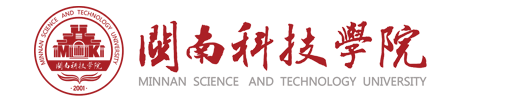 资产处置招标文件处置项目：报废计算机等电子设备处置编号：CZ2022070002闽南科技学院资产管理处2022年7月13日  投标邀请函  闽南科技学院拟采取公开招标拍卖方式处置一批报废资产，特邀请具有符合资格要求的废旧设备回收企业参加竞投。一、招标编号：CZ2022070002二、招标内容：合同1：报废计算机等电子设备三、处置方式：邀请竞价拍卖。四、处置地点：B101资产管理处仓库；五、处置规则：各竞买人采用一次性密封报价的方式对本批次报废资产整体竞价。本次拍卖设有拍卖最低限价，不低于最低限价的有效报价中最高者成交，成交后不履约者将没收履约保证金。如有效报价均低于最低限价则本次流拍。六、投标保证金：伍仟元（￥5000.00）。投标单位递交投标报价前将保证金以现金方式缴交；未中标者于开标结果公布后现场办理退回保证金，中标者在履行合同后，退还保证金款项(无利息)。如中标后弃权，保证金不退还。七、投标人资格要求（需要提供材料）：1、符合国家法律、法规资格要求的废品回收企业，投标人报名时须带营业执照等相关资质文件的原件或加盖公章的复印件2、法定代表人身份证明和本人有效身份证复印件(或法定代表人授权委托书和委托代理人有效身份证复印件)；3、竞买承诺书；（格式见附件）4、竞价报价单；（格式见附件）5、安全责任承诺书；（格式自拟）竞买人须携带以上资料的原件复印件加盖公章（一式三份，正本一份、副本二份，须按上述顺序以A4纸制作，正、副单独装订成册，并密封于一个包装袋中带至开标现场，出售人不接受任何零散文件。八、投标人看样时间安排：2022年7月22日下午3：30出售方组织集中对现场实地看样（闽南科技学院现场实地看样联系人：章老师15905013155），竞价人看样现场发生的费用自理，除项目单位的原因外，竞价人自行负责在看样现场中所发生的人员伤亡和财产损失，除集中看样时间外本项目不再召开竞价预备会。九、公开招标拍卖开标时间：2022年7月25日上午9：30，地点：明德楼19楼开标室。十、答疑的处理：公开招标拍卖截止时间前书面向闽南科技学院资产管理处提出。十一、公开招标拍卖的依据：《中华人民共和国拍卖法》、《再生资源回收管理办法》及学校规章.《闽南科技学院仪器设备报废管理实施细则》。十二、中标人应在1个日历日内一次性付清款项才可取走该拍定物及保证金，超过 2个工作日未付清余款，该拍定物则可被视为未拍出，保证金也不予退还买受人。中标人若如期（1日内）如数支付成交价款后，即获得该拍定物的所有权。拍定物应在拍卖日起5日内领取该拍定物。未能在2日内取走而造成拍定物的搬运、储存及保险费用等须由中标人承担，保管中出现的毁损或灭失责任也应由买受人承担。十三、本批报废物资的拆卸、搬运(如语音室设备及家俱、部分空调外机等的)由中标人负责，所发生的费用由中标人承担。(即中标人应从看样地点拆卸并搬运出所有拍卖物资。中标人应取走本批所有的拍卖物资，逾期未取走招标拍卖人将没收买方的保证金用于处置剩余拍卖物资）。报废物资拆卸、搬运过程中的安全责任由买方负责承担。十四、本批物资已报废，经拍卖产权转移后产生的任何安全责任与闽南科技学院无关。十五、投标竞买人进入拍卖现场即表示接受和同意遵守本拍卖文件和闽南科技学院资产管理处拍卖实施的各项条款。十六、特别须知：为减少人员聚集，请各投标供应商指派法定代表人或授权代理人一人参与开标活动，请参会人员正确佩戴口罩，最大限度的降低疫情扩散的风险。入校园者需出示身份证、“八闽健康码”并配合做好体温监测，体温无异常方可进入校园。因疫情防控需要，进入校园者需要提前报备，若确定参加开标会，请于2022年7月24日下午17点之前填写《入校人员健康情况承诺书》（见附件）、入校前48小时核酸证明以及通信大数据行程卡发送至zcgl@mku.edu.cn。若因投标供应商未提交相应材料，未能进入校园，后果自负。十七、联系方式：资产管理处    章老师   15905013155                                                   闽南科技学院资产管理处                                   2022年7月13日附件竞价须知闽南科技学院拟对位于闽南科技学院报废资产处置项目进行公开出售。根据相关的法律、法规的有关规定，特制定《竞价须知》，凡参加本次公开竞价的竞买人都视同认可本《竞价须知》。本次出售遵循公开、公平、公正、诚实信用和价高者得的原则。（一）、竞买人参加现场出售会需提供的资料1、有效的营业执照、税务登记证和组织机构代码证（或三证合一证件，复印件加盖公章，机关、事业法人只须提供组织机构代码证），营业执照范围须有物资回收及销售。2、法定代表人身份证明和本人有效身份证(或法定代表人授权委托书和委托代理人有效身份证)；3、竞买承诺书；（格式见附件）4、竞价报价单；（格式见附件）5、安全责任承诺书（格式自拟）竞价现场提供上述资料后，由出售人按上述规定条件现场对竞买人进行资格审查及保证金缴纳情况。验证未通过的，则本次竞价失败。（二）、成交方确定方式本次竞价采取以截止时间前递交材料里的竞价报价单为各买受人的最终报价，最高报价高于或等于起拍价竞得的方式确定成交人。（三）、竞价程序（1）主持人宣布处置开始；（3）主持人收到竞价人的材料后，提交出售人对《竞价报价单》予以审核，对符合规定的《竞价报价单》予以确认；（4）主持人确认该《竞价报价单》的报价后，现场公开宣读最高报价，不接受新的报价；（5）主持人按下列规定确定报价结果并宣布处置结束：①竞价报价不得低于起拍价16780元， 如低于起拍价视为无效报价。②在本次处置结束后，竞价报价最高的竞价单位若有两个或者两个以上的竞价人报价相同时，则以递交竞价材料时间最早的竞价人为竞得人；（6）竞价材料一经递交，不得撤回。7、报价人有下列情形之一的，为无效报价：① 竞价材料未提交给主持人的；② 不按规定填写《竞价报价单》的；③《竞价报价单》填写人名称与出售人名称不符的；④未盖公章的竞价文件的；（四）、合同的签订成交方确定当日内成交方与出售人签订合同。成交方不如期签订《合同》，否则视为自动放弃，竞价保证金不予退还。给出售人造成损失的，还须承担相应的赔偿责任。（五）、竞价过程中，竞买人无需继续参加竞价会，如参加必须遵守会场秩序，不得干扰他人，不得干扰主持人的正常工作，不得有恶意串通，操控竞价会的行为。否则，一经发现，立即取消其竞价的资格，其所交的竞价保证金不予退回，并追究其相应的责任。（六）、竞价保证金缴纳规定（1）竞价保证金：5000元整；（2）接收竞价保证金信息：上述竞价保证金须在竞价截止时间前交纳完毕；竞价保证金采用现金形式，需密封，密封袋上注明项目名称、金额、投标单位名称等信息。按规定程序和要求确定竞买方后，竞得人的竞价保证金直接转为履约保证金，履约保证金在合同履行完成后无息退还。未中标的竞价人，其竞价保证金在开标结束后当场退还。2、履约保证金：由竞价保证金直接转为履约保证金退还时间：履约保证金在合同履行完成后无息退还。（七）、现场竞价出现以下情形，出售人可以终止现场竞价：1、竞买人不足法定规定人数的；2、所有竞买人均未应价的。（八）、意向竞买人请仔细阅读本次出售公告，凡参加本次现场出售的意向竞买人必须严格按照本竞价公告进行竞价和办理相关出售事宜。本须知由出售人负责解释。闽南科技学院2022年07月 13日入校人员健康情况承诺书致闽南科技学院：本人            身份证号码：                        ,    所在单位：                                            ，本人配合学校做好新冠肺炎防疫工作，郑重承诺如下：一、本人入校前14天：1.没有接触过新冠肺炎确诊或疑似患者；2.没有疫情重点地区旅居经历，未密切接触过来自疫情重点地区人员；3.没有国（境）外旅居经历，未接触过国（境）外返回人员; 4.目前无发热、咳嗽、流涕、呼吸困难等症状。二、本人对上述承诺内容的真实性完全负责，如有虚假，愿意承担由此带来的所有后果。附件1：本人八闽健康码截图附件2：本人行程码截图附件3：本人身份证图片（正反面）附件:4：本人入校乘坐车辆的车牌号（若有）承诺人：                     联系电话：       填写时间：                  单位名称：（加盖公章）附件1：本人八闽健康码截图附件2：本人行程码截图附件3：本人身份证图片（正反面）附件1、正/副本闽南科技学院竞价文件封面处置项目：                        处置编号：                        竞买人：                 （盖章）法定代表人（签字）：                   日期： 年 月 日目录1、有效的营业执照、税务登记证和组织机构代码证（或三证合一证件，复印件加盖公章，机关、事业法人只须提供组织机构代码证），营业执照范围须有物资回收及销售。2、法定代表人身份证明和本人有效身份证(或法定代表人授权委托书和委托代理人有效身份证)；3、竞买承诺书（格式见附件）；4、竞价报价单（格式见附件）；5、安全责任承诺书（格式自拟）。法定代表人身份证明1、法定代表人身份证明竞买人名称：单位性质：地址：成立时间： 年 月 日经营期限：姓名： 性别： 年龄： 职务：系 （竞买人名称）的法定代表人。特此证明。附：法定代表人身份证复印件竞买人： （盖单位章）年 月 日2、授权委托书本授权委托书声明：我 （姓名）系 （竞买人名称）的法定代表人，现授权委托 （单位名称） 的 （姓名）为我公司法定代表人授权委托代理人，参加闽南科技学院的报废资产处置项目的竞价活动。代理人在投标、开标、评标、合同谈判过程中所签署的一切文件和处理与之有关的一切事务，我均予以承认。代理人无转委托权，特此委托。附：代理人身份证复印件授权代理人： （签字或盖章）竞 买人： （盖章）法定代表人： （签字或盖章）日 期： 年 月 日3、承 诺 书闽南科技学院：我（单位）愿意参加 闽南科技学院报废资产公开处置的竞价。已收到并已认真、仔细阅读过本次竞价活动的公告、须知等。经过对出售标的的现状审慎调查后，认为标的描述及揭示的风险与实地状况和权利状况与我公司的独立判断基本一致，完全知悉并接受标的的所有真伪、瑕疵、缺陷及由此造成的一切风险损失及预期利益的不获得。对自已所享有的权利和承担的义务清楚明白，并承诺保证：1、我们接受本次《资产处置招标文件》和《竞价须知》的约束；2、遵守闽南科技学院交易规则；所提供的材料、信息均真实可靠，如有不符，愿承担一切法律后果，并接受相关规定处罚。3、经查验该标的的有关资料、现状后，已确认该标的的范围界定明确，清楚了解质量状况，清楚并愿意履行出售文件中相关条款规定。4、在施工运输期内安全生产、社会治安等必须接受当地政府及有关部门的监督和检查，所遇安全事故、社会治安等问题应自行处理、承担。在运输过程中出现的一切矛盾由我方负责解决，如道路和桥梁却因本项目损坏，由我方负责修缮。5、我方如竞买成功，自签订合同之日起5个日历天内完成闽南科技学院报废资产处置项目的拆除、清理、回收、运输等工作，如不完成后果自负。6、如竞价成功按公告要求按时与出售人签订出售合同。申请人：（公章）法人代表（或委托代理人）签字：年 月 日4、竞价报价单附件2、闽南科技学院报废资产处置项目合同出售单位（简称甲方）：中标单位（简称乙方）：为了规范产品交易行为，保护供需双方合法权益，根据《中华人民共和国民法典》及有关法律、法规、明确双方权利义务关系，保证正常交易程序，经甲、乙双方协商，一致同意签订本合同，以资共同遵守。一、工作内容：闽南科技学院报废资产的拆除、清理、回收、运输等工作。二、时间、地点及方式：地点：闽南科技学院；方式：闽南科技学院报废资产的拆除、清理、回收、运输等工作。时间、数量：自签订合同之日起5个日历天内完成闽南科技学院报废资产处置项目的拆除、清理、回收、运输等工作，如不完成后果自负。闽南科技学院报废资产处置项目标的物的数量以现状为准。三、付款方式：1、合同签订前向闽南科技学院指定账户一次性付清全部竞价价款人民币           元 整 （¥       元）转给甲方指定账户（竞价价款全部到帐后方可进行闽南科技学院报废资产的拆除、清理、回收、运输等工作）；2、甲方在收到全部处置款后通知乙方开始闽南科技学院报废资产的拆除、清理、回收、运输等工作，乙方在接到通知后才能开始报废资产的拆除、清理、回收、运输等工作。否则按违规处理。四、施工时间 ：按规定时间5个日历天内完成。五、有下列情形之一，可以解除合同：1、甲、乙双方协商一致。2、因不可抗力指使不能实现合同目的。六、违约责任：1、乙方应严格按照闽南科技学院的要求进行闽南科技学院报废资产的拆除、清理、回收、运输等工作，竞得人应对参加施工的所有人员承担应全部安全责任，若违反本规定，没收其履约保证金，并向有关部门申请将其纳入失信名录。；2、甲、乙双方应严格履行合同规定的各项条款，如一方违约，由违约方承担责任，并参照民法典及双方商定的有关条款赔偿经济损失。七、解决合同争议的方式：本合同产生争议，甲、乙双方应本着友好协商的积极态度进行协商解决；协商不成的，可提请进行调解，如调解不成的向签约地人民法院提起诉讼。八、不可抗力：因不可抗力，致使合同不能履行，免除承担违约责任，但必须及时通知对方，并在合同期限内提供证明。九、承诺服务（乙方严格遵守承诺书内容执行，格式如下）承 诺 书闽南科技学院：我（单位）愿意参加 闽南科技学院报废资产处置项目的处置活动。已收到并已认真、仔细阅读过本次竞价活动的公告、须知等。经过对闽南科技学院报废资产处置项目的现状审慎调查后，认为标的描述及揭示的风险与实地状况和权利状况与我公司的独立判断基本一致，完全知悉并接受标的的所有真伪、瑕疵、缺陷及由此造成的一切风险损失及预期利益的不获得。对自已所享有的权利和承担的义务清楚明白，并承诺保证：1、我们接受本次《资产处置招标文件》和《竞价须知》的约束；2、遵守交易规则；所提供的材料、信息均真实可靠，如有不符，愿承担一切法律后果，并接受相关规定处罚。3、经查验该标的的有关资料、现状后，已确认该标的的范围界定明确，清楚了解质量状况，清楚并愿意履行出售文件中相关条款规定。4、在施工运输期内安全生产、社会治安等必须接受当地政府及有关部门的监督和检查，所遇安全事故、社会治安等问题应自行处理、承担。在运输过程中出现的一切矛盾由我方负责解决，如道路和桥梁却因本项目损坏，由我方负责修缮。5、我方如竞买成功，自签订合同之日起10个日历天内完成闽南科技学院报废资产处置项目的拆除、清理、回收、运输等工作，如不完成后果自负。6、如竞价成功按公告要求按时与出售人签订出售合同。申请人：（公章）法人代表（或委托代理人）签字：年 月 日本协议未尽事宜甲、乙双方协商解决。闽南科技学院报废资产处置项目的具体位置、实际数量，竞买人自行现场看样、并承担相应的风险责任。协议签定：本合同签字、加盖双方印章后生效，本合同一式三份，甲方两份，乙方一份。乙方（签章）：                            甲方（签章）：单位地址：                                单位地址：闽南科技学院法定代表人                                法定代表人（或委托代理人）签字：                    （或委托代理人）签字：电话：                                    电话： 开户银行：                                开户银行：账号：                                    账号： 年  月  日                                年  月  日附件资产处置项目清单竞价报价单竞价报价单竞价报价竞价报价出售标的竞价报价（人民币）大写（元）：竞价报价（人民币）小写（元）：报价时间年  月  日竞买人（盖章）法定代表人（委托代理人）签字或盖章